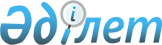 О проекте Закона Республики Казахстан "О дактилоскопической и геномной регистрации"Постановление Правительства Республики Казахстан от 27 октября 2016 года № 629      Правительство Республики Казахстан ПОСТАНОВЛЯЕТ:

      внести на рассмотрение Мажилиса Парламента Республики Казахстан проект Закона Республики Казахстан «О дактилоскопической и геномной регистрации».      Премьер-Министр

      Республики Казахстан                  Б. СагинтаевПроект ЗАКОН

РЕСПУБЛИКИ КАЗАХСТАН О дактилоскопической и геномной регистрации      Настоящий Закон регулирует общественные отношения в сфере дактилоскопической и геномной регистрации в Республике Казахстан. Глава 1. Общие положения      Статья 1. Основные понятия, используемые в настоящем Законе      В настоящем Законе используются следующие основные понятия:

      1) биологические родственники – лица, находящиеся в кровном родстве: родители (родитель), дети, дедушка, бабушка, внуки, полнородные и неполнородные, двоюродные, троюродные братья и сестры, дяди, тети, племянники; 

      2) биологический материал – содержащие геномную информацию ткани и выделения человека или тела (останков) умершего человека; 

      3) геномная информация – кодированная информация об определенных фрагментах дезоксирибонуклеиновой кислоты человека или неопознанного трупа, позволяющая установить его личность, и персональные данные (при наличии) в соответствии с требованиями настоящего Закона; 

      4) геномная регистрация – деятельность, осуществляемая уполномоченными государственными органами по сбору, обработке, защите биологического материала и геномной информации, установлению или подтверждению личности человека; 

      5) дактилоскопическая информация – биометрические данные об особенностях строения папиллярных узоров пальцев и (или) ладоней рук человека или неопознанного трупа, позволяющие установить его личность, и персональные данные в соответствии с требованиями настоящего Закона; 

      6) дактилоскопическая регистрация – деятельность, осуществляемая уполномоченными государственными органами по сбору, обработке, защите дактилоскопической информации, установлению или подтверждению личности человека; 

      7) блокирование дактилоскопической или геномной информации – действия по временному прекращению накопления, изменения, дополнения, использования, передачи, обезличивания, уничтожения дактилоскопической или геномной информации, полученной при дактилоскопической или геномной регистрации; 

      8) уничтожение дактилоскопической или геномной информации – действия, в результате совершения которых невозможно восстановить дактилоскопическую или геномную информацию; 

      9) обработка дактилоскопической или геномной информации – действия, направленные на накопление, хранение, изменение, дополнение, использование, передачу, обезличивание, блокирование и уничтожение дактилоскопической или геномной информации; 

      10) использование дактилоскопической или геномной информации – действия с дактилоскопической или геномной информацией, направленные на достижение цели дактилоскопической и геномной регистрации; 

      11) обезличивание дактилоскопической или геномной информации – действия, в результате которых определение принадлежности дактилоскопической или геномной информации конкретному лицу без использования дополнительной информации невозможно; 

      12) субъект дактилоскопической или геномной информации – лицо, прошедшее дактилоскопическую или геномную регистрацию на основании настоящего Закона; 

      13) материальные носители – дактилоскопические или информационные карты, носители магнитной, электронной или иных видов записи, содержащие дактилоскопическую или геномную информацию; 

      14) неопознанный труп – тело (останки) умершего человека, личность которого на момент обнаружения тела (останков) не установлена; 

      15) уполномоченные государственные органы в сфере дактилоскопической и (или) геномной регистрации – органы внутренних дел, орган в области внешнеполитической деятельности, органы национальной безопасности, территориальные органы Комитета транспорта Министерства по инвестициям и развитию Республики Казахстан – Морская администрация порта (далее – орган в области транспорта), осуществляющие в пределах своей компетенции дактилоскопическую и (или) геномную регистрацию граждан Республики Казахстан, иностранцев и лиц без гражданства.      Статья 2. Сфера действия настоящего Закона      Настоящим Законом регулируются отношения, связанные с дактилоскопической и геномной регистрацией граждан Республики Казахстан, иностранцев и лиц без гражданства в случаях, предусмотренных настоящим Законом.      Статья 3. Законодательство Республики Казахстан

                 о дактилоскопической и геномной регистрации       1. Законодательство Республики Казахстан о дактилоскопической и геномной регистрации основывается на Конституции Республики Казахстан и состоит из настоящего Закона и иных нормативных правовых актов Республики Казахстан.

      2. Если международным договором, ратифицированным Республикой Казахстан, установлены иные правила, чем те, которые содержатся в настоящем Законе, то применяются правила международного договора.      Статья 4. Принципы дактилоскопической и геномной регистрации      Дактилоскопическая и геномная регистрация проводится в соответствии с принципами:

      1) соблюдения конституционных прав и свобод человека и гражданина;

      2) законности; 

      3) обязательности;

      4) гуманизма;

      5) конфиденциальности;

      6) безопасности для здоровья человека;

      7) уважения чести и достоинства личности.      Статья 5. Цель дактилоскопической и геномной регистрации       Дактилоскопическая и геномная регистрация проводится в целях установления и (или) подтверждения личности на основе дактилоскопической или геномной информации.       Статья 6. Права и обязанности уполномоченных

                 государственных органов в сфере

                 дактилоскопической и (или) геномной регистрации      1. Уполномоченные государственные органы в сфере дактилоскопической и (или) геномной регистрации в пределах своей компетенции имеют право на сбор, обработку дактилоскопической и (или) геномной информации, отбор и использование биологического материала.

      2. Уполномоченные государственные органы в сфере дактилоскопической и (или) геномной регистрации в пределах своей компетенции обязаны:

      1) принимать и соблюдать необходимые меры, в том числе правовые, организационные и технические, для защиты дактилоскопической и (или) геномной информации в соответствии с международными договорами, ратифицированными Республикой Казахстан и настоящим Законом; 

      2) принимать меры по накоплению, хранению, блокированию, обезличиванию, изменению, дополнению, использованию, уничтожению дактилоскопической и (или) геномной информации в случаях, установленных настоящим Законом.      Статья 7. Права и обязанности граждан Республики

                 Казахстан, иностранцев и лиц без гражданства

                 при осуществлении дактилоскопической и (или)

                 геномной регистрации      1. Граждане Республики Казахстан, иностранцы и лица без гражданства, законные представители несовершеннолетних, опекуны лиц, признанных недееспособными по решению суда, при осуществлении дактилоскопической и (или)геномной регистрации имеют право:

      1) на ознакомление со своей или лица, находящегося под опекой или попечительством, дактилоскопической и (или) геномной информацией;

      2) на обжалование в вышестоящий орган (вышестоящему должностному лицу) или суд действий (бездействия) государственных органов и их должностных лиц, связанных со сбором и (или) обработкой его или лица, находящегося под опекой или попечительством, дактилоскопической и (или) геномной информации.

      2. Граждане Республики Казахстан, иностранцы и лица без гражданства, подлежащие дактилоскопической и (или) геномной регистрации, обязаны пройти процедуру дактилоскопирования и (или) отбора биологического материала в случаях, установленных настоящим Законом.      Статья 8. Основные требования к сбору, обработке, защите

                 дактилоскопической и геномной информации      1. Дактилоскопическая и геномная информация относится к персональным данным ограниченного доступа. 

      2. Условия сбора и обработки дактилоскопической и геномной информации должны исключать возможность ее утраты, искажения и несанкционированного доступа к ней, а равно неправомерного и (или) непреднамеренного доступа и (или) воздействия на электронные информационные ресурсы с дактилоскопической или геномной информацией.

      3. Дактилоскопическая и геномная информация подлежит защите, которая гарантируется государством. Сбор и обработка дактилоскопической и геномной информации осуществляются только в случаях обеспечения ее защиты. 

      Защита дактилоскопической и геномной информации осуществляется в соответствии с законодательством Республики Казахстан в сфере информатизации, персональных данных и их защиты, защиты государственных секретов.

      4. Государственные органы, указанные в статьях 11, 16, 19, 25 настоящего Закона, обязаны соблюдать конфиденциальность дактилоскопической и (или) геномной информации и обеспечивать ее безопасность. 

      5. Порядок сбора, обработки, защиты дактилоскопической и (или) геномной информации, отбора и использования биологического материала устанавливается Правительством Республики Казахстан.       Статья 9. Блокирование, обезличивание, передача

                 дактилоскопической или геномной информации      1. Уполномоченные государственные органы в сфере дактилоскопической и (или) геномной регистрации осуществляют обезличивание, а также снятие обезличивания дактилоскопической и (или) геномной информации.

      2. Уполномоченные государственные органы в сфере дактилоскопической и (или) геномной регистрации осуществляют блокирование дактилоскопической и (или) геномной информации в случае поступления письменного запроса о нарушении условий ее сбора, обработки, а также снятие блокирования после проведения проверочных мероприятий и устранения нарушений.

      3. Уполномоченные государственные органы в сфере дактилоскопической и (или) геномной регистрации осуществляют блокирование и (или) обезличивание, а также снятие блокирования и (или) обезличивания дактилоскопической и (или) геномной информации на основании совместных нормативных правовых актов с государственными органами, осуществляющими оперативно-розыскную, разведывательную, контрразведывательную деятельность.

      4. Передача дактилоскопической и (или) геномной информации судам, правоохранительным, специальным государственным органам, органам исполнительного производства, дознания и следствия осуществляется в соответствии с Правилами проведения дактилоскопической и геномной регистрации.

      5. Дактилоскопическая или геномная информация может быть передана уполномоченными государственными органами в сфере дактилоскопической и (или) геномной регистрации иностранным государствам в соответствии с международными договорами, ратифицированными Республикой Казахстан, и законами Республики Казахстан. Глава 2. Проведение дактилоскопической РЕГИСТРАЦИИ      Статья 10. Лица, подлежащие дактилоскопической регистрации      1. Обязательной дактилоскопической регистрации подлежат достигшие 16-летнего возраста:

      1) граждане Республики Казахстан, претендующие на получение паспорта или удостоверения личности гражданина Республики Казахстан; 

      2) граждане Республики Казахстан, иностранцы и лица без гражданства, в отношении которых принято решение о выдаче удостоверения личности моряка Республики Казахстан; 

      3) иностранцы и лица без гражданства, постоянно проживающие в Республике Казахстан; 

      4) иностранцы и лица без гражданства, претендующие на получение вида на жительство, удостоверения лица без гражданства, удостоверения беженца; 

      5) иммигранты, прибывшие в Республику Казахстан в качестве домашних работников с целью выполнения работ (оказания услуг) у работодателей – физических лиц в домашнем хозяйстве; 

      6) иностранцы и лица без гражданства, подлежащие выдворению за пределы территории Республики Казахстан либо подпадающие под действие международных договоров Республики Казахстан о реадмиссии, ратифицированных Республикой Казахстан; 

      7) иностранцы и лица без гражданства при получении виз Республики Казахстан. 

      2. Дети в возрасте от двенадцати до шестнадцати лет подлежат дактилоскопической регистрации при получении паспорта гражданина Республики Казахстан на добровольной основе в порядке, предусмотренном пунктом 2 статьи 11 настоящего Закона. Дети, не достигшие двенадцатилетнего возраста, дактилоскопической регистрации не подлежат. 

      3. Лица с физическими недостатками, исключающими возможность дактилоскопирования (отсутствие всех пальцев на обеих руках или отсутствие папиллярных узоров на ногтевых фалангах всех пальцев обеих рук), освобождаются от прохождения дактилоскопической регистрации, процедуры подтверждения личности по дактилоскопической информации при пересечении Государственной границы Республики Казахстан.      Статья 11. Порядок сбора дактилоскопической информации      1. Дактилоскопическую регистрацию проводят в отношении:

      1) лиц, указанных в подпункте 1) пункта 1 статьи 10 настоящего Закона, – органы внутренних дел, в случае оформления паспортов гражданина Республики Казахстан в загранучреждениях Республики Казахстан, – орган в области внешнеполитической деятельности;

      2) лиц, указанных в подпункте 2) пункта 1 статьи 10 настоящего Закона, – орган в области транспорта; 

      3) лиц, указанных в подпунктах 3) – 5) пункта 1 статьи 10 настоящего Закона, – органы внутренних дел;

      4) лиц, указанных в подпункте 6) пункта 1 статьи 10 настоящего Закона, – органы внутренних дел, органы национальной безопасности в соответствии с их компетенцией;

      5) лиц, указанных в подпункте 7) пункта 1 статьи 10 настоящего Закона, –орган в области внешнеполитической деятельности, органы внутренних дел в соответствии с их компетенцией. 

      2. В отношении детей в возрасте от двенадцати до шестнадцати лет дактилоскопическая регистрация проводится с согласия ребенка по письменному заявлению законного представителя и в его присутствии.

      3. Дактилоскопическая регистрация граждан Республики Казахстан, иностранцев и лиц без гражданства, недееспособность которых установлена судом, проводится на основании письменного заявления и с участием их законных представителей.

      4. Сбор дактилоскопической информации осуществляется в соответствии с Правилами проведения дактилоскопической и геномной регистрации.      Статья 12. Сведения, содержащиеся на материальных

                  носителях с дактилоскопической информацией      1. Материальный носитель с дактилоскопической информацией при оформлении документов, удостоверяющих личность, содержит следующие данные:

      1) фамилию, имя, отчество (при его наличии);

      2) дату и место рождения;

      3) пол;

      4) национальную принадлежность (по желанию владельца);

      5) гражданство;

      6) фотографию;

      7) информацию об особенностях строения папиллярных узоров пальцев и (или) ладоней рук;

      8) дату выдачи, номер документа, срок действия;

      9) подпись владельца документов;

      10) индивидуальный идентификационный номер (при его наличии);

      11) основание и дату проведения государственной дактилоскопической регистрации;

      12) наименование органа, выдавшего документ;

      13) фамилию, имя, отчество (при его наличии) лица, осуществившего государственную дактилоскопическую регистрацию.

      2. Материальный носитель с дактилоскопической информацией при оформлении виз Республики Казахстан содержит следующие данные:

      1) фамилию, имя, отчество (при его наличии);

      2) информацию об особенностях строения папиллярных узоров пальцев и (или) ладоней рук;

      3) гражданство;

      4) дату выдачи, номер документа, срок действия;

      5) дату выдачи, срок действия визы;

      6) основание и дату проведения государственной дактилоскопической регистрации;

      7) наименование органа, выдавшего визу;

      8) фамилию, имя, отчество (при его наличии) лица, осуществившего государственную дактилоскопическую регистрацию.      Статья 13. Изменение и (или) дополнение дактилоскопической

                  информации      Изменение и (или) дополнение персональных данных лиц, прошедших дактилоскопическую регистрацию, осуществляются уполномоченным сотрудником документирования и регистрации населения при личном обращении гражданина, иностранца или лица без гражданства в порядке, предусмотренном для документирования и регистрации населения.

      При этом дактилоскопическая информация об особенностях строения папиллярных узоров пальцев и (или) ладоней рук остается неизменной, за исключением случаев утраты пальцев или руки, о чем делается отметка в дактилоскопической карте.      Статья 14. Накопление и хранение дактилоскопической информации      Накопление и хранение дактилоскопической информации, полученной при проведении дактилоскопической регистрации, осуществляются органами внутренних дел путем формирования электронного информационного ресурса.

      Накопление и хранение электронного информационного ресурса дактилоскопической информации лиц, в отношении которых принято решение о выдаче удостоверения личности моряка Республики Казахстан, осуществляются органом в области транспорта.      Статья 15.Сроки хранения дактилоскопической информации      1.Уполномоченные государственные органы в сфере дактилоскопической регистрации хранят дактилоскопическую информацию в базах данных о лицах, указанных:

      в подпункте 1) пункта 1 статьи 10 настоящего Закона, – до установления факта их смерти, в случаях признания гражданина безвестно отсутствующим или объявления гражданина умершим судом, утраты или выхода из гражданства Республики Казахстан до даты, когда им исполнилось бы сто лет;

      в подпунктах 2) – 7) пункта 1, пункте 2 статьи 10 настоящего Закона, – десять лет со дня регистрации.

      2. По истечении сроков, указанных в пункте 1 настоящей статьи, уполномоченные государственные органы в сфере дактилоскопической регистрации хранят дактилоскопическую информацию о лицах, прошедших дактилоскопическую регистрацию на основании подпунктов 2) – 7) пункта 1, пункта 2 статьи 10 настоящего Закона, в архивах на материальных носителях сорок лет.      Статья 16. Использование дактилоскопической информации      Дактилоскопическая информация граждан Республики Казахстан, иностранцев и лиц без гражданства, полученная при дактилоскопической регистрации, используется для:

      1) подтверждения и (или) установления личности граждан Республики Казахстан, иностранцев и лиц без гражданства; 

      2) учета и контроля иностранцев и лиц без гражданства на территории Республики Казахстан; 

      3) обеспечения безопасности личности, общества и государства; 

      4) учета и контроля лиц, пересекающих Государственную границу Республики Казахстан, посредством процедуры подтверждения личности по дактилоскопической информации. 

      От процедуры подтверждения личности по дактилоскопической информации при пересечении Государственной границы Республики Казахстан освобождаются граждане Республики Казахстан, иностранцы и лица без гражданства по письменному обращению специальных государственных органов, Министерства обороны Республики Казахстан, органа в области внешнеполитической деятельности, и в случаях, предусмотренных пунктом 3 статьи 10 настоящего Закона.      Статья 17.Уничтожение дактилоскопической информации      1. Дактилоскопическая информация уничтожается собственниками баз данных, осуществляющими ее учет и хранение. 

      2. Дактилоскопическая информация уничтожается по истечении сроков ее хранения, предусмотренных статьей 15 настоящего Закона. 

      3. Уничтожение дактилоскопической информации проводится по акту, утверждаемому руководителем соответствующего подразделения уполномоченного государственного органа в сфере дактилоскопической регистрации, с указанием: 

      1) даты, основания уничтожения дактилоскопической информации;

      2) фамилии, имени, отчества (при наличии), пола, даты и места рождения, индивидуального идентификационного номера (при наличии), номера документа, удостоверяющего личность зарегистрированного лица;

      3) способа уничтожения;

      4) фамилии, имени, отчества (при наличии), должности и подписи лиц, осуществивших уничтожение дактилоскопической информации. Глава 3. Проведение геномной регистрации      Статья 18. Лица, подлежащие геномной регистрации      1. Обязательной геномной регистрации подлежат:

      1) лица, осужденные за совершение тяжких или особо тяжких преступлений, а также всех категорий преступлений против половой неприкосновенности и половой свободы личности; 

      2) неустановленные лица, биологический материал которых изъят в ходе досудебного расследования в установленном уголовно-процессуальным законом порядке по нераскрытым тяжким или особо тяжким преступлениям, а также всем категориям преступлений против половой неприкосновенности и половой свободы личности;

      3) неопознанные трупы. 

      2. Биологические родственники без вести пропавших граждан, в первую очередь, родители (родитель) и (или) дети (ребенок), а при их отсутствии другие биологические родственники в зависимости от степени родства подлежат геномной регистрации с их согласия в порядке, предусмотренном настоящим Законом.       Статья 19. Порядок проведения геномной регистрации      Геномная регистрация проводится в следующем порядке: 

      1) производятся отбор биологического материала у лиц, подлежащих геномной регистрации, неопознанных трупов, а также изъятие биологического материала с мест нераскрытых тяжких или особо тяжких преступлений в установленном уголовно-процессуальным законом порядке с соблюдением требований статьи 21 настоящего Закона; 

      2) биологический материал лиц, указанных в подпункте 1) пункта 1 статьи 18 настоящего Закона, направляется в уполномоченное подразделение органов внутренних дел для получения геномной информации и осуществления геномной регистрации;

      3) биологический материал лиц, указанных в подпункте 2) пункта 1, пункте 2 статьи 18 настоящего Закона, и неопознанных трупов направляется в уполномоченное подразделение органов внутренних дел для проведения исследования и осуществления геномной регистрации или органы судебной экспертизы Министерства юстиции Республики Казахстан для производства судебной экспертизы.

      Органы судебной экспертизы направляют копию геномной информации, полученной при производстве судебных молекулярно-генетических экспертиз, в уполномоченное подразделение органов внутренних дел для осуществления геномной регистрации.       Статья 20. Сведения, получаемые при отборе биологического

                  материала      1. При отборе биологического материала для геномной регистрации на каждое лицо заводится информационная карта, куда заносятся следующие сведения: 

      1) фамилия, имя, отчество (при наличии), гражданство, пол, дата и место рождения, сведения о регистрации по месту жительства или месту пребывания и индивидуальный идентификационный номер (при наличии) или наименование и номер документа, удостоверяющего личность, из которого получены данные о регистрируемом лице; 

      2) наименование подразделения государственного органа, осуществляющего отбор биологического материала для геномной регистрации; 

      3) основание и дата проведения отбора биологического материала для геномной регистрации; 

      4) фамилия, имя, отчество (при наличии), должность и подпись должностного лица, осуществившего отбор биологического материала; 

      5) подпись лица, у которого произведен отбор биологического материала для геномной регистрации, за исключением несовершеннолетнего и лица, признанного недееспособным по решению суда. При отказе регистрируемого лица от подписания информационной карты, в ней делается об этом запись. 

      6) подписи законных представителей несовершеннолетних, подписи опекунов лиц, признанных недееспособными по решению суда. 

      2. При отборе биологического материала у осужденного, подлежащего геномной регистрации, в информационную карту заносятся сведения, указанные в пункте 1 настоящей статьи, статьи Уголовного кодекса Республики Казахстан, по которым он осужден.      Статья 21. Отбор и использование биологического материала      1. Отбор биологического материала для проведения геномной регистрации осуществляется:

      1) у осужденных, подлежащих геномной регистрации, – органами внутренних дел;

      2) от неустановленных лиц, биологический материал которых изъят в ходе досудебного расследования в установленном уголовно-процессуальным законом порядке, – органами дознания, органами предварительного следствия, осуществляющими производство по уголовным делам, с привлечением специалистов уполномоченного подразделения органов внутренних дел и (или) судебной медицины и соблюдением требований Уголовно-процессуального кодекса Республики Казахстан;

      3) у биологических родственников без вести пропавших граждан – органами внутренних дел; 

      4) от неопознанных трупов – органами внутренних дел с привлечением сотрудников органа судебной медицины.

      2. Отбор биологического материала у биологических родственников без вести пропавших граждан для геномной регистрации проводится на основании их письменного заявления. 

      Отбор биологического материала у несовершеннолетних лиц, являющихся биологическими родственниками без вести пропавших граждан, проводится на основании письменного заявления и в присутствии их законных представителей.

      Отбор биологического материала у биологических родственников без вести пропавших граждан, признанных недееспособными по решению суда, проводится на основании письменного заявления и в присутствии их опекунов. 

      3.В случае некачественного первоначального отбора биологического материала, исключающего получение геномной информации, производится повторный отбор биологического материала осужденных, подлежащих геномной регистрации, биологических родственников без вести пропавших граждан уполномоченными государственными органами по запросу органа, осуществляющего геномную регистрацию. 

      4. Биологический материал, отобранный для проведения геномной регистрации, используется для получения геномной информации.

      5. Биологический материал для геномной регистрации не отбирается при повторном осуждении лица, прошедшего ее ранее.      Статья 22. Сроки хранения биологического материала      1. Сроки хранения биологического материала биологических родственников без вести пропавших граждан, неустановленных лиц, а также неопознанных трупов, изъятого в ходе досудебного расследования и признанного вещественным доказательством по уголовному делу, определяются в соответствии с требованиями статьи 118 Уголовно-процессуального кодекса Республики Казахстан. 

      2. Биологический материал, отобранный для проведения геномной регистрации осужденных лиц, хранится 10 лет со дня его отбора.      Статья 23. Уничтожение биологического материала      1. Биологический материал биологических родственников без вести пропавших граждан, неустановленных лиц, неопознанных трупов, изъятый в ходе досудебного расследования и признанный вещественным доказательством по уголовному делу, после получения геномной информации возвращается органам дознания и следствия. 

      2. Биологический материал, полученный при проведении геномной регистрации осужденных лиц, уничтожается по истечении сроков его хранения, установленных пунктом 2 статьи 22 настоящего Закона, уполномоченным подразделением органов внутренних дел после получения геномной информации по акту, утверждаемому руководителем соответствующего подразделения, с указанием: 

      1) даты, основания уничтожения биологического материала;

      2) фамилии, имени, отчества (при наличии), пола, даты и места рождения, индивидуального идентификационного номера (при наличии), номера документа, удостоверяющего личность, зарегистрированного лица;

      3) способа уничтожения;

      4) фамилий, имен, отчеств (при наличии), должностей и подписей должностных лиц, осуществивших уничтожение биологического материала, наименования подразделения.      Статья 24. Сведения, содержащиеся на материальных

                  носителях с геномной информацией      Материальный носитель с геномной информацией должен содержать сведения из информационной карты, установленные настоящим Законом, а также:

      1)наименование подразделения государственного органа, осуществившего получение геномной информации;

      2) номер уголовного дела;

      3) номер и дату заключения судебного эксперта или заключения специалиста; 

      4) геномную информацию; 

      5) наименование биологического объекта и процессуальный статус лица, чья геномная информация получена в результате судебной экспертизы или исследования.      Статья 25. Получение геномной информации      Получение геномной информации о лицах, подлежащих геномной регистрации, осуществляется: 

      1) из биологического материала осужденных, подлежащих геномной регистрации,– уполномоченным подразделением органов внутренних дел;

      2) из биологического материала неустановленных лиц, изъятого в ходе досудебного расследования, биологических родственников без вести пропавших граждан, от неопознанных трупов – уполномоченным подразделением органов внутренних дел или органом судебной экспертизы в случае назначения органами дознания и следствия судебной экспертизы.      Статья 26. Изменение и (или) дополнение геномной информации      Изменение и (или) дополнение персональных данных лиц, прошедших геномную регистрацию, осуществляются в соответствии с Правилами проведения дактилоскопической и геномной регистрации.      Статья 27. Накопление и хранение геномной информации      Накопление и хранение геномной информации, полученной при проведении геномной регистрации, осуществляются органами внутренних дел в электронных информационных ресурсах в соответствии с Законом Республики Казахстан «Об информатизации» и учетом положений настоящего Закона.      Статья 28. Использование геномной информации      1. Геномная информация, полученная в результате проведения геномной регистрации, используется в целях: 

      1) предупреждения, раскрытия и расследования уголовных правонарушений, а также выявления и установления лиц, их совершивших; 

      2) розыска без вести пропавших граждан Республики Казахстан, иностранцев и лиц без гражданства, проживающих или временно пребывающих на территории Республики Казахстан; 

      3) установления личности граждан Республики Казахстан, иностранцев и лиц без гражданства по неопознанным трупам; 

      4) установления родственных отношений разыскиваемых или устанавливаемых лиц. 

      2. Геномная информация биологических родственников без вести пропавших граждан используется в целях, предусмотренных подпунктом 3) пункта 1 настоящей статьи.      Статья 29. Сроки хранения геномной информации      1. Геномная информация осужденного, подлежащего геномной регистрации, хранится со дня геномной регистрации до истечения двадцати пяти лет после установления факта его смерти, а при отсутствии сведений о смерти или объявлении его умершим судом – до даты, когда ему исполнилось бы сто лет. 

      2. Геномная информация, полученная при проведении геномной регистрации неустановленных лиц, биологический материал которых изъят в ходе досудебного расследования, хранится двадцать пять лет со дня регистрации. 

      3. Геномная информация, полученная при проведении геномной регистрации биологических родственников без вести пропавших граждан, хранится до установления местонахождения без вести пропавшего лица или прекращения уголовного дела за отсутствием события или состава преступления. 

      4. Геномная информация, полученная при проведении геномной регистрации неопознанных трупов, хранится до установления личности умершего человека, но не более двадцати пяти лет с момента ее получения.      Статья 30. Уничтожение геномной информации      1. Геномная информация, полученная в результате проведения геномной регистрации, уничтожается органами внутренних дел, осуществляющими ее хранение, по истечении сроков хранения, предусмотренных настоящим Законом.

      2. Геномная информация оправданного лица, подвергнутого геномной регистрации после его осуждения, уничтожается не позднее одного года после прекращения уголовного дела по реабилитирующим основаниям или вступления оправдательного приговора суда в законную силу. 

      3. Уничтожение геномной информации, полученной при геномной регистрации, осуществляется уполномоченным подразделением органов внутренних дел по акту, утверждаемому руководителем подразделения, с указанием:

      1) даты, основания уничтожения геномной информации;

      2) регистрационного номера геномной информации;

      3) фамилии, имени, отчества (при наличии), пола, даты и места рождения, индивидуального идентификационного номера (при наличии), номера документа, удостоверяющего личность, зарегистрированного лица.

      В акте уничтожения геномной информации неопознанного трупа указываются наименование следственного органа и должностное лицо, инициировавшее регистрацию, номер уголовного дела, уголовно-правовая квалификация, дата и место обнаружения неопознанного трупа.

      4) способа уничтожения;

      5) фамилий, имен, отчеств (при наличии), должностей и подписей должностных лиц, осуществивших уничтожение геномной информации, наименования подразделения. Глава 4. Государственное регулирование в сфере 

дактилоскопической И ГЕНОМНОЙ регистрации      Статья 31. Компетенция Правительства Республики Казахстан

                  в сфере дактилоскопической и геномной регистрации      Правительство Республики Казахстан:

      1) разрабатывает основные направления государственной политики в сфере дактилоскопической и геномной регистрации и организует их осуществление;

      2) утверждает Правила проведения дактилоскопической и геномной регистрации;

      3) выполняет иные функции, возложенные на него Конституцией, законами Республики Казахстан и актами Президента Республики Казахстан.      Статья 32. Компетенция Министерства внутренних дел

                  Республики Казахстан в сфере дактилоскопической

                  и геномной регистрации      Министерство внутренних дел Республики Казахстан в сфере дактилоскопической и геномной регистрации:

      1) разрабатывает Правила проведения дактилоскопической и геномной регистрации;

      2) разрабатывает и утверждает Правила формирования, ведения баз данных дактилоскопической и геномной информации; 

      3) осуществляет иные полномочия, предусмотренные законами Республики Казахстан, актами Президента Республики Казахстан и Правительства Республики Казахстан.      Статья 33. Компетенция Министерства иностранных дел

                  Республики Казахстан в сфере дактилоскопической

                  регистрации      Министерство иностранных дел Республики Казахстан в сфере дактилоскопической регистрации:

      1) разрабатывает и утверждает Правила сбора и обработки дактилоскопической информации у граждан Республики Казахстан, претендующих на получение паспорта гражданина Республики Казахстан за границей, иностранцев и лиц без гражданства при получении виз Республики Казахстан;

      2) осуществляет иные полномочия, предусмотренные законами Республики Казахстан, актами Президента Республики Казахстан и Правительства Республики Казахстан.      Статья 34. Компетенция Комитета национальной безопасности

                  Республики Казахстан в сфере дактилоскопической

                  регистрации      Комитет национальной безопасности Республики Казахстан в сфере дактилоскопической регистрации:

      1) разрабатывает и утверждает Правила осуществления процедуры подтверждения личности по дактилоскопической информации при пересечении Государственной границы Республики Казахстан и формирования, ведения базы данных дактилоскопической информации этих лиц;

      2) осуществляет иные полномочия, предусмотренные законами Республики Казахстан и актами Президента Республики Казахстан.      Статья 35. Надзор за проведением дактилоскопической

                  и геномной регистрации      Органы прокуратуры от имени государства осуществляют высший надзор за точным и единообразным применением настоящего Закона и иных нормативных правовых актов Республики Казахстан в сфере дактилоскопической и геномной регистрации.Глава 5. Заключительные положения      Статья 36. Порядок обжалования действия (бездействия)

                  государственных органов, осуществляющих

                  дактилоскопическую и (или) геномную регистрацию      Действие (бездействие) уполномоченных государственных органов в сфере дактилоскопической или геномной регистрации и их должностных лиц может быть обжаловано в вышестоящий орган (вышестоящему должностному лицу) или суд в порядке, установленном законодательством Республики Казахстан.      Статья 37. Ответственность за нарушение законодательства

                  Республики Казахстан о дактилоскопической и

                  (или) геномной регистрации      1. Нарушение законодательства Республики Казахстан в сфере дактилоскопической и (или) геномной регистрации влечет ответственность в соответствии с законами Республики Казахстан.

      2. Должностные лица государственных органов несут предусмотренную законодательством (законами) Республики Казахстан ответственность за нарушение законодательства Республики Казахстан о персональных данных и их защите.      Статья 38. Порядок введения в действие настоящего Закона      Настоящий Закон вводится в действие с 1 января 2021 года.      Президент

      Республики Казахстан 
					© 2012. РГП на ПХВ «Институт законодательства и правовой информации Республики Казахстан» Министерства юстиции Республики Казахстан
				